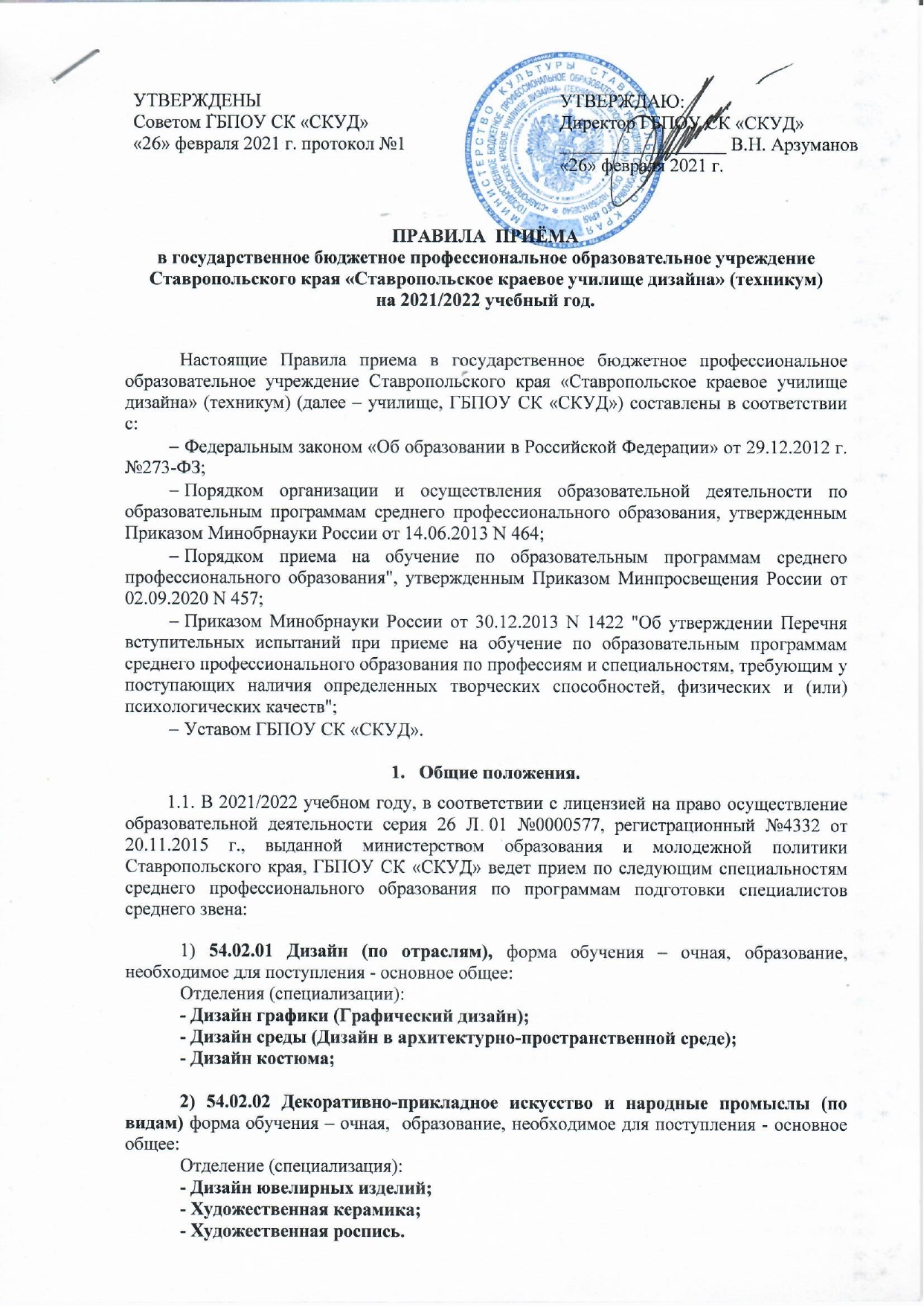 	1.2. Настоящие правила приема регламентируют прием граждан Российской Федерации, иностранных граждан, лиц без гражданства, в том числе соотечественников, проживающих за рубежом, в ГБПОУ СК «СКУД» для обучения по образовательным программам среднего профессионального образования за счет средств бюджета Ставропольского края, по договорам с оплатой стоимости обучения с юридическими и (или) физическими лицами.Прием иностранных граждан на обучение в училище осуществляется за счет бюджетных ассигнований в соответствии с международными договорами Российской Федерации, федеральными законами (Федеральным законом от 24 мая . N 99-ФЗ "О государственной политике Российской Федерации в отношении соотечественников за рубежом") или установленной Правительством Российской Федерации квотой на образование иностранных граждан в Российской Федерации, а также по договорам об оказании платных образовательных услуг.	1.3. Прием в ГБПОУ СК «СКУД» для получения среднего профессионального образования осуществляется по заявлениям лиц, имеющих основное общее или среднее общее образование, если иное не установлено Федеральным законом от 29 декабря 2012 г. N 273-ФЗ "Об образовании в Российской Федерации".1.4. При приеме на обучение по образовательным программам среднего профессионального образования,  реализуемым ГБПОУ СК «СКУД» по специальностям  54.02.01 Дизайн (по отраслям), 54.02.02 Декоративно-прикладное искусство и народные промыслы (по видам), в соответствии с п. 29  Порядка приема на обучение по образовательным программам среднего профессионального образования, утвержденным Приказом Минобрнауки России от 23.01.2014 N 36, проводятся вступительные испытания, в связи с необходимостью наличия у поступающих определенных творческих способностей.1.5. Объем и структура приема лиц для обучения в ГБПОУ СК «СКУД» за счет средств бюджета Ставропольского края осуществляется в соответствии с контрольными цифрами приема, установленными министерством культуры Ставропольского края в установленном порядке. 	1.6. ГБПОУ СК «СКУД» вправе осуществлять в соответствии с законодательством Российской Федерации в области образования прием сверх установленных контрольных цифр приема для обучения на основе договоров с физическими и (или) юридическими лицами с оплатой ими стоимости обучения. Условия приема на обучение на места по договорам с оплатой стоимости обучения физическими и (или) юридическими лицами определяются в соответствии с разделом 9 настоящих Правил приема.	1.7. ГБПОУ СК «СКУД» гарантирует соблюдение прав граждан на общедоступное образование и зачисление граждан, наиболее способных и подготовленных к  освоению  основных профессиональных образовательных программ подготовки.	1.8. Все вопросы, связанные с приёмом в училище, формой проведения и системой оценок творческого вступительного испытания решаются приёмной комиссией и предметной экзаменационной комиссией училища.	1.9. ГБПОУ СК «СКУД» осуществляет обработку полученных в связи с приемом в образовательную организацию персональных данных поступающих в соответствии с требованиями законодательства Российской Федерации в области персональных данных.2. Организация приема граждан в ГБПОУ СК «СКУД».	2.1. Организация приема граждан для обучения по освоению образовательных программ осуществляется приемной комиссией. Председателем приемной комиссии является  директор ГБПОУ СК «СКУД».	2.2. Работу приемной комиссии и делопроизводство, а также личный прием поступающих и их родителей (законных представителей) организует ответственный секретарь, который назначается директором ГБПОУ СК «СКУД».2.3. Для организации и проведения творческих вступительных испытаний по специальностями, требующим наличия у поступающих определенных творческих способностей, физических и психологических качеств,  создается предметная экзаменационная и апелляционная комиссии.2.4 Порядок формирования, состав, полномочия и деятельность приемной, предметной экзаменационной и апелляционной комиссии регламентируется локальными нормативными актами училища (в т.ч. приказами ГБПОУ СК «СКУД»).2.5. При приеме в ГБПОУ СК «СКУД» обеспечиваются соблюдение прав граждан в области образования, установленных законодательством Российской Федерации, гласность и открытость работы приемной комиссии.2.6. С целью подтверждения достоверности документов, представляемых поступающими, приемная комиссия вправе обращаться в соответствующие государственные (муниципальные) органы и организации.Организация информирования лиц, поступающих в ГБПОУ СК «СКУД».3.1. ГБПОУ СК «СКУД» объявляет прием граждан для получения среднего профессионального образования по программам подготовки специалистов среднего звена на основании лицензии на осуществление образовательной деятельности по реализуемым образовательным программам.3.2. Приемная комиссия ознакамливает поступающего и его родителей (законных представителей) с уставом, с лицензией на осуществление образовательной деятельности, со свидетельством о государственной аккредитации, с образовательными программами и другими документами, регламентирующими организацию и осуществление образовательной деятельности, права и обязанности обучающихся.3.3. В целях информирования о приеме на обучение училище размещает информацию на официальном сайте организации в информационно-телекоммуникационной сети "Интернет" (далее - официальный сайт), иными способами с использованием информационно-телекоммуникационной сети "Интернет", а также обеспечивает свободный доступ в здание ГБПОУ СК «СКУД» к информации, размещенной на информационном стенде приемной комиссии и (или) в электронной информационной системе.3.4. Приемная комиссия на официальном сайте ГБПОУ СК «СКУД» и информационном стенде до начала приема документов размещает следующую информацию:3.4.1. Не позднее 1 марта:правила приема в образовательную организацию;условия приема на обучение по договорам об оказании платных образовательных услуг;перечень специальностей (профессий), по которым образовательная организация объявляет прием в соответствии с лицензией на осуществление образовательной деятельности (с выделением форм получения образования (очная, очно-заочная, заочная);перечень вступительных испытаний;информацию о формах проведения вступительных испытаний;информацию о возможности приема заявлений и необходимых документов, предусмотренных настоящим Порядком, в электронной форме;особенности проведения вступительных испытаний для инвалидов и лиц с ограниченными возможностями здоровья;информацию о необходимости (отсутствии необходимости) прохождения поступающими обязательного предварительного медицинского осмотра (обследования); в случае необходимости прохождения указанного осмотра - с указанием перечня врачей-специалистов, перечня лабораторных и функциональных исследований, перечня общих и дополнительных медицинских противопоказаний.3.4.2. Не позднее 1 июня:общее количество мест для приема по каждой специальности (профессии), в том числе по различным формам получения образования;количество мест, финансируемых за счет бюджетных ассигнований бюджета Ставропольского края по каждой специальности (профессии), в том числе по различным формам получения образования;количество мест по каждой специальности (профессии) по договорам об оказании платных образовательных услуг, в том числе по различным формам получения образования;правила подачи и рассмотрения апелляций по результатам вступительных испытаний;информацию о наличии общежития и количестве мест в общежитиях, выделяемых для иногородних поступающих;образец договора об оказании платных образовательных услуг.3.5. В период приема документов приемная комиссия ежедневно размещает на официальном сайте ГБПОУ СК «СКУД» и информационном стенде приемной комиссии сведения о количестве поданных заявлений по каждой специальности (профессии) с выделением форм получения образования.3.6. Приемная комиссия училища обеспечивает функционирование телефонной линии – (8793) 39-63-08, электронной почты: skud-pyatigorsk@yandex.ru и раздела на официальном сайте для ответов на обращения, связанные с приемом граждан в училища.4. Приём документов от поступающих.4.1. Приём в ГБПОУ СК «СКУД» проводится по личному заявлению граждан.4.2. Прием заявлений по специальностям среднего профессионального образования 1) 54.02.01 Дизайн (по отраслям); 2) 54.02.02 Декоративно-прикладное искусство и народные промыслы (по видам) для получения образования осуществляется  с 01 июня 2021 г. до 10 августа 2021 г.4.3. При наличии свободных мест прием для получения образования срок приема документов может быть продлен до 25 ноября 2021 г.4.4. При подаче заявления (на русском языке) о приеме в ГБПОУ СК «СКУД» поступающий предъявляет следующие документы:	4.4.1. Граждане РФ:оригинал или ксерокопию документов, удостоверяющих его личность, гражданство;оригинал или ксерокопию документа об образовании и (или) документа об образовании и о квалификации;4 фотографии (размер 3х4).	4.4.2. Иностранные граждане, лица без гражданства, в том числе соотечественники, проживающие за рубежом:	копию документа, удостоверяющего личность поступающего, либо документ, удостоверяющий личность иностранного гражданина в Российской Федерации;оригинал документа (документов) иностранного государства об образовании и (или) документа об образовании и о квалификации (далее - документ иностранного государства об образовании), если удостоверяемое указанным документом образование признается в Российской Федерации на уровне соответствующего образования в соответствии со статьей 107 Федерального закона «Об образовании в Российской Федерации» (в случае, установленном Федеральным законом «Об образовании в Российской Федерации», - также свидетельство о признании иностранного образования);заверенный в порядке, установленном статьей 81 Основ законодательства Российской Федерации о нотариате от 11 февраля 1993 г. N 4462-1, перевод на русский язык документа иностранного государства об образовании и приложения к нему (если последнее предусмотрено законодательством государства, в котором выдан такой документ);копии документов или иных доказательств, подтверждающих принадлежность соотечественника, проживающего за рубежом, к группам, предусмотренным пунктом 6 статьи 17 Федерального закона от 24 мая 1999 г. N 99-ФЗ "О государственной политике Российской Федерации в отношении соотечественников за рубежом";4 фотографии (размер 3х4).Фамилия, имя и отчество (последнее - при наличии) поступающего, указанные в переводах поданных документов, должны соответствовать фамилии, имени и отчеству (последнее - при наличии), указанным в документе, удостоверяющем личность иностранного гражданина в Российской Федерации.4.4.3. При необходимости создания специальных условий при проведении вступительных испытаний - инвалиды и лица с ограниченными возможностями здоровья дополнительно предоставляют документ, подтверждающий инвалидность или ограниченные возможности здоровья, требующие создания указанных условий.4.4.4. Поступающие помимо документов, указанных в пунктах 4.4.1 – 4.4.3 настоящих Правил приема, вправе предоставить оригинал или ксерокопию документов, подтверждающих результаты индивидуальных достижений, предусмотренные настоящими правилами, а также копию договора о целевом обучении, заверенную заказчиком целевого обучения, или незаверенную копию указанного договора с предъявлением его оригинала.4.4.5. При личном представлении оригиналов документов поступающим допускается заверение их копий ГБПОУ СК «СКУД».4.5. В заявлении поступающим указываются следующие обязательные сведения:фамилия, имя и отчество (последнее - при наличии);дата рождения;реквизиты документа, удостоверяющего его личность, когда и кем выдан;о предыдущем уровне образования и документе об образовании и (или) документе об образовании и о квалификации, его подтверждающем;специальность(и)/профессию(и), для обучения по которым он планирует поступать в училище, с указанием условий обучения и формы получения образования (в рамках контрольных цифр приема, мест по договорам об оказании платных образовательных услуг);нуждаемость в предоставлении общежития;необходимость создания для поступающего специальных условий при проведении вступительных испытаний в связи с его инвалидностью или ограниченными возможностями здоровья.В заявлении также фиксируется факт ознакомления (в том числе через информационные системы общего пользования) с копиями лицензии на осуществление образовательной деятельности, свидетельства о государственной аккредитации образовательной деятельности по образовательным программам и приложения к ним или отсутствия копии указанного свидетельства. Факт ознакомления заверяется личной подписью поступающего.Подписью поступающего заверяется также следующее:- согласие на обработку полученных в связи с приемом в образовательную организацию персональных данных поступающих;- факт получения среднего профессионального образования впервые;- ознакомление с уставом ГБПОУ СК «СУД», с лицензией на осуществление образовательной деятельности, со свидетельством о государственной аккредитации, с образовательными программами и другими документами, регламентирующими организацию и осуществление образовательной деятельности, права и обязанности обучающихся;ознакомление (в том числе через информационные системы общего пользования) с датой предоставления оригинала документа об образовании и (или) документа об образовании и о квалификации.В случае представления поступающим заявления, содержащего не все сведения, предусмотренные настоящим пунктом, и (или) сведения, не соответствующие действительности, ГБПОУ СК «СКУД» возвращает документы поступающему.	4.6. Поступающие вправе направить/представить в ГБПОУ СК «СКУД» заявление о приеме, а также необходимые документы одним из следующих способов:1) лично в ГБПОУ СК «СКУД»;2) через операторов почтовой связи общего пользования (далее - по почте) заказным письмом с уведомлением о вручении.При направлении документов по почте поступающий к заявлению о приеме прилагает копии документов, удостоверяющих его личность и гражданство, документа об образовании и (или) документа об образовании и о квалификации, а также иных документов, предусмотренных настоящим Порядком;В связи с отсутствием  технической возможности прием документов (заявление о приеме в  ГБПОУ СК «СКУД» с приложением необходимого пакета документов)  в электронной форме не производится.ГБПОУ СК «СКУД» осуществляет проверку достоверности сведений, указанных в заявлении о приеме. При проведении указанной проверки училище вправе обращаться в соответствующие государственные информационные системы, государственные (муниципальные) органы и организации.Документы, направленные в ГБПОУ СК «СКУД» одним из перечисленных в настоящем пункте способов, принимаются не позднее сроков, установленных пунктом 4.2. настоящих Правил приема.4.7. Не допускается взимание платы с поступающих при подаче документов, указанных в пункте 4.4. настоящих Правил приема.4.8. На каждого поступающего заводится личное дело, в котором хранятся все сданные документы.4.9. Поступающему при личном представлении документов выдается расписка о приеме документов.4.10. По письменному заявлению поступающие имеют право забрать оригинал документа об образовании и (или) документа об образовании и о квалификации и другие документы, представленные поступающим. Документы должны возвращаться училищем в течение следующего рабочего дня после подачи заявления.5. Творческое вступительное испытание.	5.1. При приеме в ГБПОУ СК «СКУД» для обучения по специальностям: 1) 54.02.01 Дизайн (по отраслям), 2) 54.02.02 Декоративно-прикладное искусство и народные промыслы (по видам), требующим наличия у поступающих определенных  творческих способностей, проводится творческое вступительное испытание, состоящее из трех вступительных экзаменов по дисциплинам (направлениям): 	1) рисунок; 	2) живопись;  	3) композиция. 	5.2. При приеме для обучения по специальности 54.02.01 Дизайн (по отраслям):5.2.1. Вступительные экзамены по дисциплинам (направлениям) «рисунок», «живопись» представляют собой создание работы с натуры. В качестве натуры предлагается несложный натюрморт из трех бытовых предметов и геометрического тела, возможно на фоне драпировки, составляемый членами предметной экзаменационной комиссии: Вступительный экзамен по дисциплине (направлению) «Рисунок» продолжается 2 (два) астрономических часа. За это время поступающий (далее – поступающий, абитуриент) должен выполнить графитным карандашом на полулисте ватмана (формат А2) несложный  натюрморт, состоящий из трех предметов быта и геометрического тела, различных по форме и материалу.  Материалы - бумага, чернографитовые карандаши с грифелями различной твердости, ластик. Требования к экзаменационной работе по дисциплине «рисунок»:Необходимо скомпоновать изображение на листе (композиционное размещение предметов на листе), передать линейно-конструктивное построение форм предметов и пространства с соблюдением законов перспективы, передать пропорции и объем предметов, а также их тональные отношения и характер освещения.Вступительный экзамен по дисциплине (направлению) «Живопись» продолжается 2 (два) астрономических часа. За это время абитуриент должен выполнить полулисте ватмана (формат А2) несложный  натюрморт, состоящий их трех предметов быта и геометрического тела, различных по форме и материалу, цвету и тону, и драпировок. Экзаменационная работа должна быть исполнена акварелью. По разрешению председателя экзаменационной комиссии (его заместителя) допускается исполнение экзаменационной работы гуашью. Требования к экзаменационной работе по дисциплине «живопись»:Изображение следует закомпоновать с учётом композиции натюрморта. Сделать подготовительный линейный рисунок под живопись графитным карандашом. Линейный рисунок должен передавать пропорциональные особенности натуры. Форма предметов в рисунке должна узнаваться. Цветовое решение работы должно отражать три основные позиции: верно отображен локальный цвет всех предметов и поверхностей, верно отображена разница между объемными и плоскими поверхностями, показано живописное взаимодействие предметов и среды. Рабочая поверхность должна быть полностью покрыта красочным слоем. Не законченными будут считаться работы с оставшейся белой нетронутой поверхностью бумаги. Предметная экзаменационная комиссия имеет право не оценивать не законченную работу.На вступительных экзаменах по дисциплинам «рисунок», «живопись» запрещается пользоваться линейкой, циркулем и иными чертежными принадлежностями и приспособлениями.5.2.2. Вступительный экзамен по дисциплине (направлению) «Композиция» продолжается 3 (три) астрономических часа. В качестве экзаменационного задания абитуриенту может быть предложено выполнить:А) декоративный натюрморт;Б) декоративный натюрморт из заданных предметов (фигур);В) декоративный (растительный, геометрический) орнамент в геометрической фигуре;Г) декоративный (растительный, геометрический) орнамент из заданных предметов в геометрической фигуре;Виды экзаменационного задания утверждается директором училища, либо лицом его заменяющим, и доводится абитуриентам предметной экзаменационной комиссией в виде оглашения экзаменационного задания (билета) в день проведения вступительного экзамена по дисциплине «композиция».Критерии оценки работы по композиции: - уравновешенность композиции;- наличие композиционного центра;- цветовое решение;- степень стилизации;- степень стилизации предложенных предметов (при наличии);- декоративно-тональные градации;- пропорциональное соотношение цветовых пятен;- качество исполнения.Экзаменационная работа исполняется гуашью.	5.3. При приеме для обучения по специальности 54.02.02 Декоративно-прикладное искусство и народные промыслы (по видам):5.3.1. Вступительные экзамены по дисциплинам (направлениям) «рисунок», «живопись» представляют собой создание работы с натуры. В качестве натуры предлагается несложный натюрморт из предметов быта и геометрических тел, возможно на фоне драпировки, составляемый членами предметной экзаменационной комиссии: Вступительный экзамен по дисциплине (направлению) «Рисунок» продолжается 2 (два) астрономических часа. За это время абитуриент должен выполнить графитным карандашом на полулисте ватмана (формат А2) несложный  натюрморт, состоящий из предмета быта и двух геометрических тел, различных по форме и материалу.  Материалы - бумага, чернографитовые карандаши с грифелями различной твердости, ластик. Требования к экзаменационной работе по дисциплине «рисунок»:Необходимо скомпоновать изображение на листе (композиционное размещение предметов на листе), передать линейно-конструктивное построение форм предметов и пространства с соблюдением законов перспективы, передать пропорции и объем предметов, а также условный тон, выявляющий форму предмета.Вступительный экзамен по дисциплине (направлению) «Живопись» продолжается 2 (два) астрономических часа. За это время абитуриент должен выполнить полулисте ватмана (формат А2) несложный  натюрморт, состоящий их двух предметов быта и геометрического тела, различных по форме и материалу, цвету и тону, и драпировок. Экзаменационная работа должна быть  исполнена акварелью. По разрешению председателя экзаменационной комиссии (его заместителя) допускается исполнение экзаменационной работы гуашью. Требования к экзаменационной работе по дисциплине «живопись»:Изображение следует закомпоновать с учётом композиции натюрморта. Сделать подготовительный линейный рисунок под живопись графитным карандашом. Линейный рисунок должен передавать пропорциональные особенности натуры. Форма предметов в рисунке должна узнаваться. Цветовое решение работы должно отражать основные позиции: верно отображен локальный цвет всех предметов, показано живописное взаимодействие предметов и среды. Рабочая поверхность должна быть полностью покрыта красочным слоем. Не законченными будут считаться работы с оставшейся белой нетронутой поверхностью бумаги. Предметная экзаменационная комиссия имеет право не оценивать не законченную работу.На вступительных экзаменах по дисциплинам «рисунок», «живопись» запрещается пользоваться линейкой, циркулем и иными чертежными принадлежностями и приспособлениями.5.3.2. Вступительный экзамен по дисциплине (направлению) «Композиция» продолжается 3 (три) астрономических часа. В качестве экзаменационного задания абитуриенту может быть предложено выполнить:А) декоративный (растительный, геометрический) орнамент в геометрической фигуре;Б) декоративный (растительный, геометрический) орнамент из заданных предметов в геометрической фигуре;Виды экзаменационного задания утверждается директором училища, либо лицом его заменяющим и доводится абитуриентам предметной экзаменационной комиссией в виде оглашения экзаменационного задания (билета) в день проведения вступительного экзамена по дисциплине «композиция».Критерии оценки работы по композиции: - уравновешенность композиции;- цветовое решение;- степень стилизации;- качество исполнения.Экзаменационная работа исполняется гуашью.5.4.  Работы, выполненные абитуриентами в рамках прохождения вступительных экзаменов, абитуриентам  не возвращаются.5.5. На вступительных экзаменах абитуриент должен иметь при себе необходимые материалы (краски, карандаши, ластик, чертежные принадлежности, бумагу, кнопки, емкость для воды и т.д.)5.6. Творческое вступительное испытание по трем дисциплинам (направлениям) проводится в несколько потоков (этапов), по мере формирования экзаменационных групп, из числа лиц, подавших документы для поступления в училище.5.7. Расписание вступительных экзаменов творческого вступительного испытания утверждается директором училища или его заместителем и доводится до сведения поступающих.5.8. Перед вступительным экзаменом творческого вступительного испытания проводится консультация для ознакомления поступающих с особенностями контрольных заданий, технологии проведения вступительного экзамена и др.5.9. Лицам,  допущенным к вступительным  экзаменам творческого вступительного испытания, выдаются экзаменационные листки установленной формы с фотографией поступающего, подписанные ответственным секретарем приемной комиссии и скрепленные печатью училища. Экзаменационный лист является пропуском на вступительный экзамен. По окончании вступительных экзаменов экзаменационный лист возвращается ответственному секретарю приемной комиссии и в дальнейшем постоянно хранится в личном деле поступающего.5.10. Присутствие на вступительных экзаменах посторонних лиц без разрешения  председателя  приемной  комиссии  или  его  заместителя  не допускается.5.11. Результаты вступительного экзамена по дисциплине (направлению) объявляются на следующий  день после проведения соответствующего вступительного экзамена. Объявление результатов вступительных экзаменов осуществляется в форме списка.5.12. Лица, не явившиеся    на    вступительный экзамен без уважительной   причины,   получившие неудовлетворительную оценку, а также забравшие документы  в период  проведения вступительного испытания,  не зачисляются в училище.5.13. Лица, не явившиеся на вступительный экзамен по уважительной причине (болезнь или иные обстоятельства, подтвержденные документально), допускаются к нему в параллельных группах, на следующем потоке (этапе) сдачи вступительного испытания или индивидуально до их полного завершения.5.14. При организации сдачи вступительного испытания в несколько потоков не допускается повторное участие поступающего в сдаче вступительных экзаменов. 5.15. Повторная сдача вступительного экзамена при получении неудовлетворительной оценки и пересдача вступительного экзамена с целью улучшения оценки не допускается. 5.16. Все вопросы, связанные с приемом в ГБПОУ СК «СКУД» окончательно решаются приемной комиссией в соответствии с действующим законодательством.5.17. Инвалиды и лица с ограниченными возможностями здоровья при поступлении в училище сдают вступительные испытания с учетом особенностей психофизического развития, индивидуальных возможностей и состояния здоровья (далее - индивидуальные особенности) таких поступающих.При проведении вступительного испытания обеспечивается соблюдение следующих требований: вступительные испытания проводятся для инвалидов и лиц с ограниченными возможностями здоровья в одной аудитории совместно с поступающими, не имеющими ограниченных возможностей здоровья, если это не создает трудностей для поступающих при сдаче вступительного испытания;присутствие ассистента из числа работников училища или привлеченных лиц, оказывающего поступающим необходимую техническую помощь с учетом их индивидуальных особенностей (занять рабочее место, передвигаться, прочитать и оформить задание, общаться с экзаменатором);поступающим предоставляется в печатном виде инструкция о порядке проведения вступительных испытаний;поступающие с учетом их индивидуальных особенностей могут в процессе сдачи вступительного испытания пользоваться необходимыми им техническими средствами;материально-технические условия должны обеспечивать возможность беспрепятственного доступа поступающих в аудитории, туалетные и другие помещения, а также их пребывания в указанных помещениях.6. Определение результатов творческого вступительного испытания6.1. Результаты вступительных экзаменов творческого вступительного испытания оценивается предметной экзаменационной комиссией по зачетной системе («зачтено» / «не зачтено»). Успешным прохождение творческого вступительного испытания на места, финансируемые за счет бюджетных ассигнований бюджета Ставропольского края, является получение оценки «зачтено» по каждому из трех вступительных экзаменов (рисунок, живопись, композиция).7. Приём и рассмотрение апелляций по результатам вступительных испытаний.7.1. По результатам вступительных испытаний поступающий имеет право подать в апелляционную комиссию письменное заявление о нарушении, по его мнению, установленного порядка проведения испытания и (или) несогласии с его результатами (далее - апелляция).7.2. Рассмотрение апелляции не является пересдачей вступительного испытания. В ходе рассмотрения апелляции проверяется только правильность оценки результатов сдачи вступительного испытания.7.3. Апелляция подается поступающим лично на следующий день после объявления результата вступительного испытания. При этом поступающий имеет право ознакомиться со своей работой, выполненной в ходе вступительного испытания, в порядке, установленном Училищем. Приемная комиссия обеспечивает прием апелляций в течение всего рабочего дня.Рассмотрение апелляций проводится в течение рабочего дня следующего за днем подачи апелляционного заявления 7.4. Поступающий имеет право присутствовать при рассмотрении апелляции. Поступающий должен иметь при себе документ, удостоверяющий его личность, и экзаменационный лист.7.5. С несовершеннолетним поступающим имеет право присутствовать один из родителей или иных законных представителей.7.6. После рассмотрения апелляции выносится решение апелляционной комиссии об оценке по вступительному испытанию.7.7. Решения апелляционной комиссии принимаются большинством голосов от числа лиц, входящих в состав апелляционной комиссии и присутствующих на ее заседании. При равенстве голосов решающим является голос председательствующего на заседании апелляционной комиссии.7.8. Оформленное протоколом решение апелляционной комиссии доводится до сведения поступающего (под роспись).8. Зачисление8.1. Для зачисления в ГБПОУ СК «СКУД» поступающий представляет оригинал документа об образовании и (или) документа об образовании и о квалификации в срок до 20.08.2021 г.8.2. По истечении срока представления оригиналов документов об образовании и (или) документов об образовании и о квалификации директором училища издается приказ о зачислении лиц, рекомендованных приемной комиссией к зачислению и представивших оригиналы соответствующих документов. Приложением к приказу о зачислении является пофамильный перечень указанных лиц. Приказ с приложением размещается на следующий рабочий день после издания на информационном стенде приемной комиссии и на официальном сайте образовательной организации.8.3. В случае если численность поступающих, успешно прошедших вступительные испытания, превышает количество мест, финансовое обеспечение которых осуществляется за счет бюджетных ассигнований бюджета Ставропольского края, ГБПОУ СК «СКУД» осуществляет прием на обучение по образовательным программам среднего профессионального образования на основе результатов освоения такими поступающими образовательной программы основного общего или среднего общего образования, указанных в представленных соответствующими поступающими документах об образовании и (или) документах об образовании и о квалификации (средний бал документа об образовании), результатов индивидуальных достижений, согласно перечню олимпиад и иных интеллектуальных и (или) творческих конкурсов, мероприятий, направленных на развитие интеллектуальных и творческих способностей, способностей к занятиям физической культурой и спортом, интереса к научной (научно-исследовательской), инженерно-технической, изобретательской, творческой, физкультурно-спортивной деятельности, а также на пропаганду научных знаний, творческих и спортивных достижений, на 2020/21 учебный год”, утвержденному Минпросвящением России (направленностью в области изобразительного искусства, дизайна, декоративно-прикладного искусства), а также наличия договора о целевом обучении. Результаты индивидуальных достижений и (или) наличие договора о целевом обучении учитываются при равенстве результатов освоения поступающими образовательной программы основного общего или среднего общего образования, указанных в представленных поступающими документах об образовании и (или) документах об образовании и о квалификации. При наличии результатов индивидуальных достижений и договора о целевом обучении учитывается в первую очередь договор о целевом обучении.При приеме на обучение по образовательным программам образовательной организацией учитываются следующие результаты индивидуальных достижений:1) наличие статуса победителя или призера в олимпиадах и иных интеллектуальных и (или) творческих конкурсах, мероприятиях, направленных на развитие интеллектуальных и творческих способностей, способностей к занятиям физической культурой и спортом, интереса к научной (научно-исследовательской), инженерно-технической, изобретательской, творческой, физкультурно-спортивной деятельности, а также на пропаганду научных знаний, творческих и спортивных достижений, в соответствии с постановлением Правительства Российской Федерации от 17 ноября 2015 г. N 1239 "Об утверждении Правил выявления детей, проявивших выдающиеся способности, сопровождения и мониторинга их дальнейшего развития";2) наличие у поступающего статуса победителя или призера чемпионата по профессиональному мастерству среди инвалидов и лиц с ограниченными возможностями здоровья "Абилимпикс";3) наличие у поступающего статуса победителя или призера чемпионата профессионального мастерства, проводимого Союзом "Агентство развития профессиональных сообществ и рабочих кадров "Молодые профессионалы (Ворлдскиллс Россия)", или международной организацией "Ворлдскиллс Интернешнл WorldSkills International", или международной организацией "Ворлдскиллс Европа (WorldSkills Europe)";4) наличие у поступающего статуса чемпиона или призера Олимпийских игр, Паралимпийских игр и Сурдлимпийских игр, чемпиона мира, чемпиона Европы, лица, занявшего первое место на первенстве мира, первенстве Европы по видам спорта, включенным в программы Олимпийских игр, Паралимпийских игр и Сурдлимпийских игр;5) наличие у поступающего статуса чемпиона мира, чемпиона Европы, лица, занявшего первое место на первенстве мира, первенстве Европы по видам спорта, не включенным в программы Олимпийских игр, Паралимпийских игр и Сурдлимпийских игр.8.4. При наличии свободных мест, оставшихся после зачисления, в том числе по результатам вступительных испытаний, зачисление осуществляется до 1 декабря текущего года.9. Условия приема на обучение по договорам с оплатой стоимости обучения физическими и (или) юридическими лицами 9.1. ГБПОУ СК «СКУД» самостоятельно определяет количество мест для приема на обучение по договорам с оплатой стоимости обучения физическими и (или) юридическими лицами (далее – места по договорам с оплатой стоимости обучения) по каждой специальности и отделению.9.2.  Едиными для поступающих на места, финансовое обеспечение которых осуществляется за счет бюджетных ассигнований бюджета Ставропольского края, и на места по договорам с оплатой стоимости обучения являются следующие вопросы приема в ГБПОУ СК «СКУД»:- перечень специальностей, на которые объявляется прием (раздел 1 Правил приема);- организация приема граждан в ГБПОУ СК «СКУД»  (раздел 2 Правил приема);- организация информирования лиц, поступающих в ГБПОУ СК «СКУД» (раздел 3 Правил приема);- приём документов от поступающих (раздел 4 Правил приема).- порядок проведения и сдачи творческого вступительного испытания (раздел 5 Правил приема)- порядок приема и рассмотрения апелляций (раздел 7 Правил приема).Вышеуказанные вопросы регулируются соответствующими разделами настоящих Правил приема.9.3. Результаты вступительных экзаменов творческого вступительного испытания оценивается предметной экзаменационной комиссией по зачетной системе («зачтено» / «не зачтено»). Успешным прохождением творческого вступительного испытания на места по договорам с оплатой стоимости обучения, является получение оценки «зачтено» по любому из трех вступительных экзаменов (рисунок, живопись, композиция).9.4. На места по договорам с оплатой стоимости обучения, при условии успешного прохождения творческого вступительного испытания в соответствии с п. 9.3 настоящих Правил приема, зачисляются лица, поступавшие на эти места, а также (на оставшиеся места) не прошедшие  на места, финансируемые за счет бюджетных ассигнований  бюджета Ставропольского края.9.5. Для зачисления на обучение по договорам с оплатой стоимости обучения в ГБПОУ СК «СКУД» поступающий представляет оригинал документа об образовании и (или) документа об образовании и о квалификации в срок до 20.08.2021 г. 9.6. Приказ о зачислении издается на основании заключенного договора об оказании платных образовательных услуг (на обучение по образовательной программе среднего профессионального образования) после предоставления оригинала документа об образовании и (или) документа об образовании и о квалификации, на основании представления приемной комиссии (списка лиц, рекомендованных к зачислению). 9.7. В случае если численность поступающих, успешно прошедших вступительные испытания, превышает количество мест по договорам с оплатой стоимости обучения, ГБПОУ СК «СКУД» осуществляет прием на обучение по образовательным программам среднего профессионального образования на основе результатов освоения поступающими образовательной программы основного общего или среднего общего образования, указанных в представленных поступающими документах об образовании и (или) документах об образовании и о квалификации.9.8. При наличии свободных мест, оставшихся после зачисления, в том числе по результатам вступительных испытаний, зачисление осуществляется до 1 декабря текущего года.